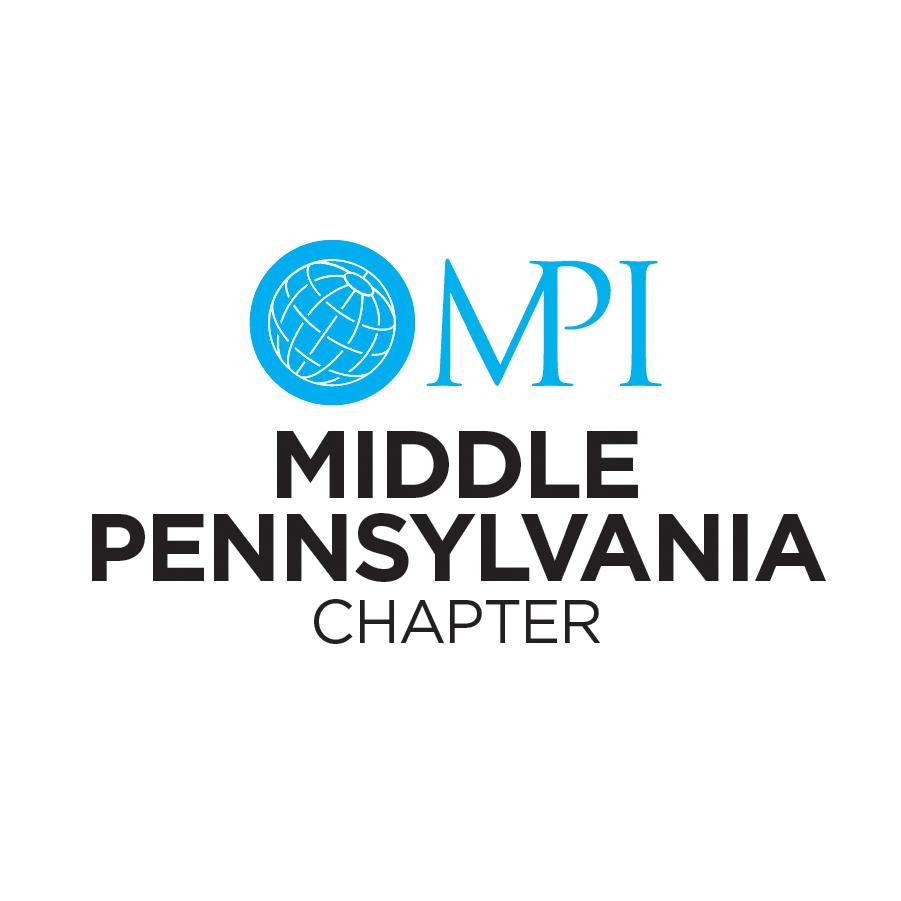 2018-19 MPIMP Award NominationsDo you know a colleague who deserves to be in the spotlight?  Here is your chance to recognize them for their contribution to the meeting industry!Please submit your nomination(s) no later than Friday, February 15, 2019.  You can nominate one person for each award.   Candidates should meet a majority of the requirements listed on the form below and must be MPIMP members in good standing.Your Contact Information:Name:Email:  Supplier of the Year Nominee:Criteria:  Supplier who has made an outstanding contribution to MPIMP; Member of an industry related association or organization; Awards and/or professional recognition; Participation in MPIMP; Accreditation in their field.Nominee: Reason for Nominating:Planner of the Year Nominee:Criteria:  Planner who has made an outstanding contribution to MPIMP; Member of an industry related association or organization; Awards and/or professional recognition; MPIMP Participation; Accreditation in their field.Nominee: Reason for Nominating:Outstanding Volunteer of the Year:Criteria:  Member who has made an outstanding voluntary effort for MPIMP during 2017-18; Active participant on one or more committees; Planned, organized, or delivered a new and ongoing program for MPIMP; embodies the spirit of volunteerism.  Note:  This award is open to both planners and suppliers excluding current MPIMP board members.Nominee: Reason for Nominating:Young Professional Rising Star:Criteria:  40 years of age or younger (planner or supplier); five or less years of professional experience in the meetings and events industry; outstanding contributions to MPIMP and the meeting/events industry; active participation in chapter meetings, committees or volunteering.  Nominee: Reason for Nominating:Recruiter of the Year:No need for nominations in this category.  The winner will be selected based on the number of new members he or she has recruited as of February 15, 2019Please save and send your completed nomination form to mpimiddlepa@outlook.com by 